Amir AghaKouchak is an Associate Professor of Civil and Environmental Engineering at the University of California, Irvine.  His research focuses on natural hazards and climate extremes and crosses the boundaries between hydrology, climatology, remote sensing. He is the recipient of the AGU’s 2017 Hydrologic Sciences Early Career Award. Amir is the principal investigator of several research grants funded by the National Aeronautics and Space Administration (NASA), National Science Foundation (NSF), and National Oceanic and Atmospheric Administration (NOAA). Website: http://amir.eng.uci.edu/ 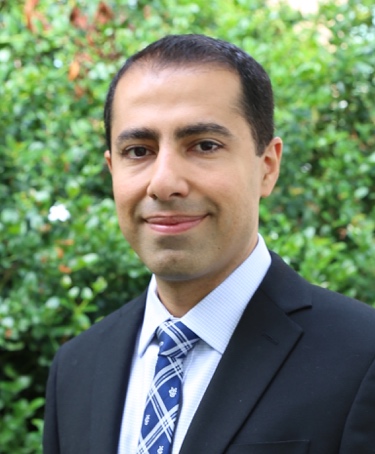 